CARTE CONCEPTUELLE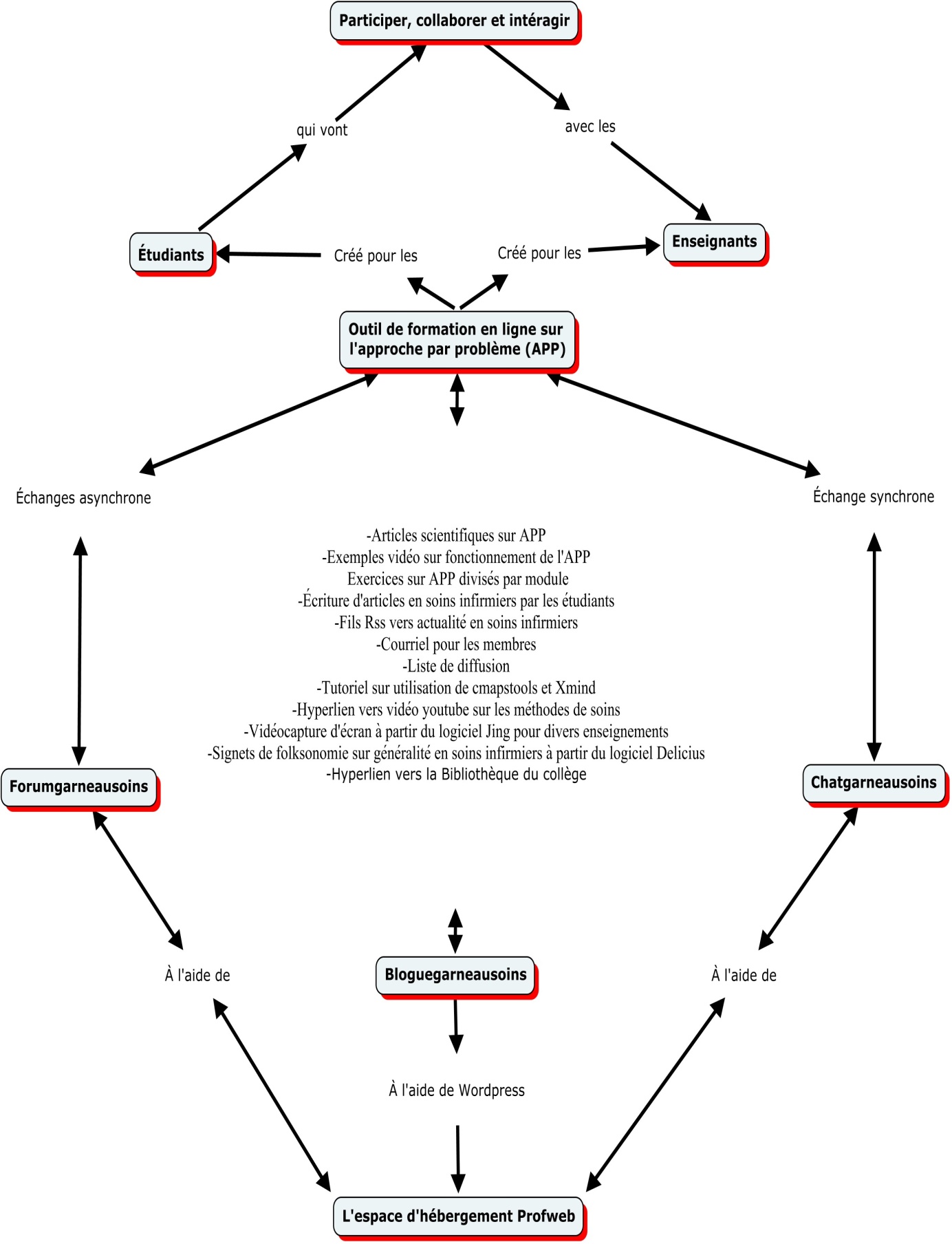 